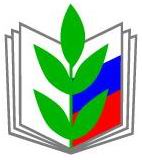 ПРОФСОЮЗ РАБОТНИКОВ НАРОДНОГО ОБРАЗОВАНИЯ И НАУКИ РОССИЙСКОЙ ФЕДЕРАЦИИ(ОБЩЕРОССИЙСКИЙ ПРОФСОЮЗ ОБРАЗОВАНИЯ)Курская областная организацияПрезидиум областной организации ПрофсоюзаПОСТАНОВЛЕНИЕО проведении Региональной тематической проверкина тему «Соблюдение трудового законодательства при заключении и осуществлении контроля за выполнением коллективных договоров в образовательных организациях»Антопольский К.В.В рамках реализации плана работы Курской областной организации Профсоюза на 2020 год, Президиум обкома ПрофсоюзаП О С Т А Н О В Л Я Е Т:          1. Провести в Курской области региональную профсоюзную тематическую проверку по теме: «Соблюдение трудового законодательства при заключении и осуществлении контроля за выполнением коллективных договоров в образовательных организациях» (далее – РТП-2020). 2. Утвердить Порядок проведения к данному постановлению и статистическую форму (Приложение №1). 3. Провести РТП-2020 в период с 16 ноября  по 16 декабря 2020 года не менее, чем в 5 образовательных организациях одного муниципального образования, в городе Курске – не менее 15, в Железногорской территориальной организации – не менее 10.4. Председателям территориальных организаций Профсоюза:- организовать проведение РТП-2020 с участием внештатных правовых инспекторов труда Профсоюза, профсоюзного актива в заочной форме (изучение документов, аналитических материалов, отчетов и т.п.);- проинформировать муниципальные органы управления образованием о проведении данной проверки; - провести анализ результатов проверки на заседаниях коллегиальных органов в декабре 2020 года и представить в обком Профсоюза до 25 декабря 2020 года.5. Председателям Обоянской и Фатежской территориальных организаций Профсоюза организовать участие в РТП-2020 ППО профессиональных образовательных организаций, входящих в их структуру, до 25 декабря предоставить в обком Профсоюза сведения об участии по установленной форме.6. Итоги РТП-2020 рассмотреть на заседании президиума Курского обкома Профсоюза в феврале 2021 года. 7. Контроль за выполнением настоящего постановления возложить на правового инспектора труда обкома Профсоюза Антопольского К.В.  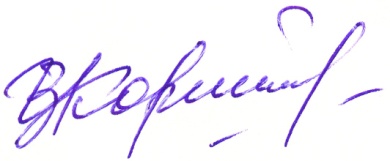 Председатель Курской областнойорганизации Профсоюза	 						И.В. КорякинаПринято в рабочем порядке 29 октября 2020 г. г. Курск          № 06